Муниципальное бюджетное дошкольное образовательное учреждение – детский сад № 2 г. Балаково Саратовская областьКонспект занятия по формированию элементарных математических представлений во II младшей группе  «Путешествие на ферму».  воспитатель:                                                                       Степанова Галина Фёдоровна2012 г.   Программное содержание: Продолжать совершенствовать умение находить один и много предметов в окружающей обстановке. Закрепить понятие размеры: большой – маленький.Закрепить умение различать и называть геометрические фигуры: круг, квадрат, треугольник.Совершенствовать умение сравнивать два предмета по ширине, обозначить результаты сравнения словами: узкий-широкий.Вызвать доброжелательное, заботливое отношение к домашним животным.   Дидактически наглядный материал: Демонстрационный материал: Грибы, дорожка, шифон синего цвета, набор игрушек «домашние животные», геометрические фигуры: квадрат, круг, треугольникРаздаточный материал:Листы бумаги с силуэтом треугольника, краски, непроливайки, салфетки.    Индивидуальная работа: Закреплять понятия узкий-широкий с Костей Р.,ДимойГ., с Любой Д. и Андреем П.-много, один.Учить называть геометрические фигуры Ваню П. и Данила Ф.Ход занятия.-Ребята, вы любите путешествовать?-Да!-Давайте сегодня отправимся в гости к домашним животным!-Давайте!-Ребята, скажите, где живут домашние животные?-Дома.-Молодцы, правильно, а еще домашние животные живут на ферме  и сегодня мы с вами пойдем в гости к домашним животным на ферму. Пойдёмте за мной. Ой, ребята, смотрите, а что это у дороги растёт?-Грибы.-Сколько грибов?-Много!-Люба, сколько грибов у дороги?-Много.-Илья, повтори – сколько грибов растёт у дороги?-Много.-А здесь сколько грибов?-Один.-Андрей, сколько грибов?-Один.-Ребята, какие грибы по размеру?-Большие.-А этот гриб, какой?-Маленький.-Какого цвета грибы?-Красные.-Молодцы, ребята. Идём дальше. Посмотрите, впереди нас ручеёк.
- Узкий.- Костя, повтори, какой ширины ручеёк?- Узкий.- Ручеёк узкий, поэтому мы его легко перепрыгнули, а впереди нас река. Какая она?- Широкая.- Таня, какая река?- Река широкая.- Дима, повтори, какая река?- Широкая.- Сможем мы перепрыгнуть реку ребята?- Нет, не сможем.- А почему?- Потому что она широкая.- Ребята, а кто же плавает в реке?- Уточка.- А сколько уток?- Одна.- Какого цвета уточка?- Желтая.- Молодцы, идем дальше. Вот мы и пришли на ферму.- Посмотрите кто пасется на травке?- Домашние животные.- Давайте их назовем.- Коровы, бычок, лошади, барашки.- Сколько животных ребята?- Много.- Посмотрите сюда, кто это?- Бычок.- Сколько бычков?- Один.- А сколько коров?- Две.- Как коровы мычат?- Му-у.- А что коровы дают?- Молоко.- Ребята, а сколько лошадок?- Много.- Как кричат лошадки?- Иго-го, иго-го.- А сколько барашек?- Много.- Молодцы ребята. Видите, сколько много домашних животных живет на ферме. Ребята, когда наступает ночь, животные ложатся спать. Давайте мы их с вами расселим по домам, но дома у нас непростые, посмотрите сюда (показываю геометрические фигуры перевёрнутой цветной стороной, вниз лежащие на столе). Вот у меня домик.- Что это?- Квадрат.- Данил, что у меня в руках?- Квадрат.- Какого цвета квадрат?- Красного.- Мы поселим в этот домик коров и бычка. - А это что?- Круг.- Какого цвета круг?- Желтого.- Ваня, повтори какого цвета круг?- Желтого.- В этот домик мы поселим барашек.- Что это?- Треугольник.- Какого цвета треугольник?- Синего.- Сюда мы поселим лошадей.- Молодцы ребята. Пока наши животные спят в своих домах, мы поиграем.ФИЗКУЛЬТМИНУТКАВышла курочка гулятьСвежей травки пощипать.А за ней ребятки, желтые цыплятки.Ко-ко-ко, ко-ко-ко (стучат пальцем по полу)Не ходите далеко (грозят пальцем)Съели толстого жука, дождевого червяка.Выпили водицы (запрокинуть голову вверх)Полно корытце (руки в стороны)- Молодцы. Ой, ребята, а кто это нас зовет? Вы слышите? (подхожу к столу, прислоняю лошадку  к уху). Лошадка мне сказала на ушко, что им очень тесно в треугольном доме. - Ребята мы сможем помочь лошадке?- Да.- А как?- Нарисуем ещё домики.- Хорошо, тогда за работу. У каждого из вас лежит лист бумаги, что на нем нарисовано? - Треугольник.- Мы с вами обведем треугольник и закрасим, синим цветом. Взяли кисти, намочили в воде, набрали краску. Сначала обводим треугольник концом кисти, а затем закрашиваем его сверху вниз. - Молодцы, ребята! Сегодня мы с вами ходили на ферму. К кому в гости? - К домашним животным.- Понравилось вам путешествовать?- Да.- А трудности вас на пути не остановили? - Нет.- Ребята, а лошадка говорит вам спасибо за домики. Они ей очень понравились. Все постарались, молодцы.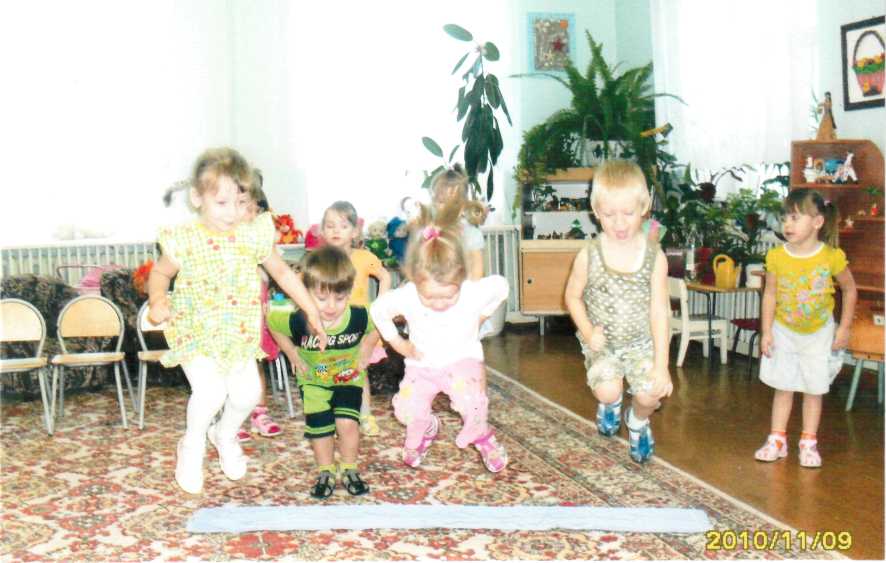 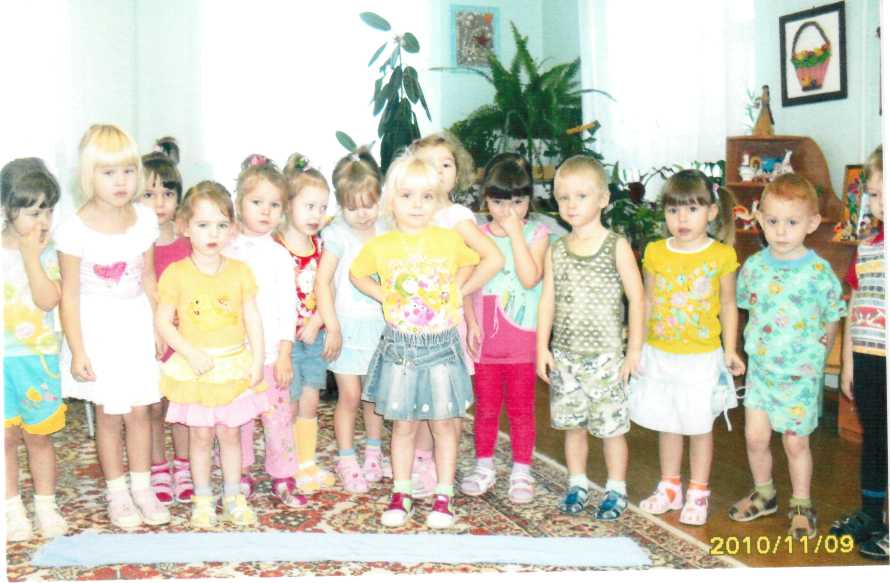 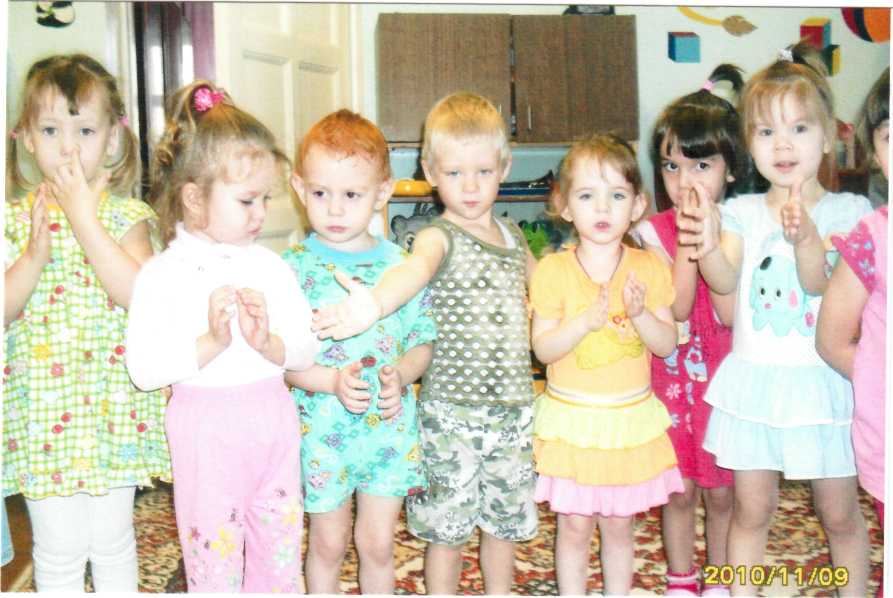 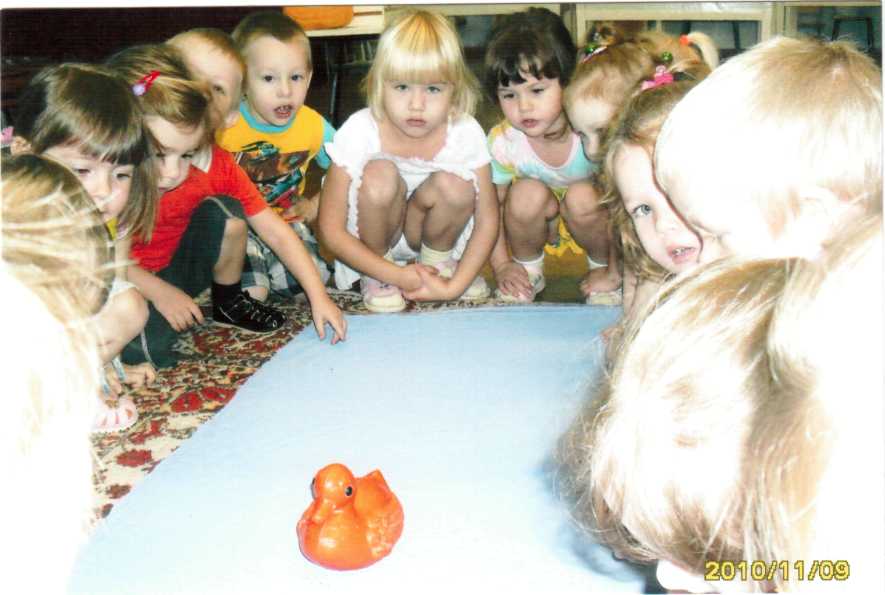 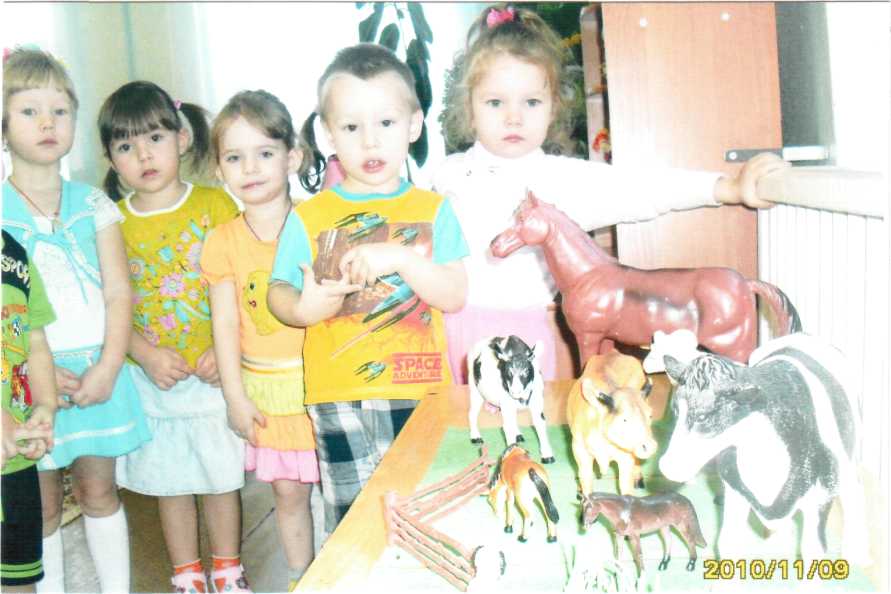 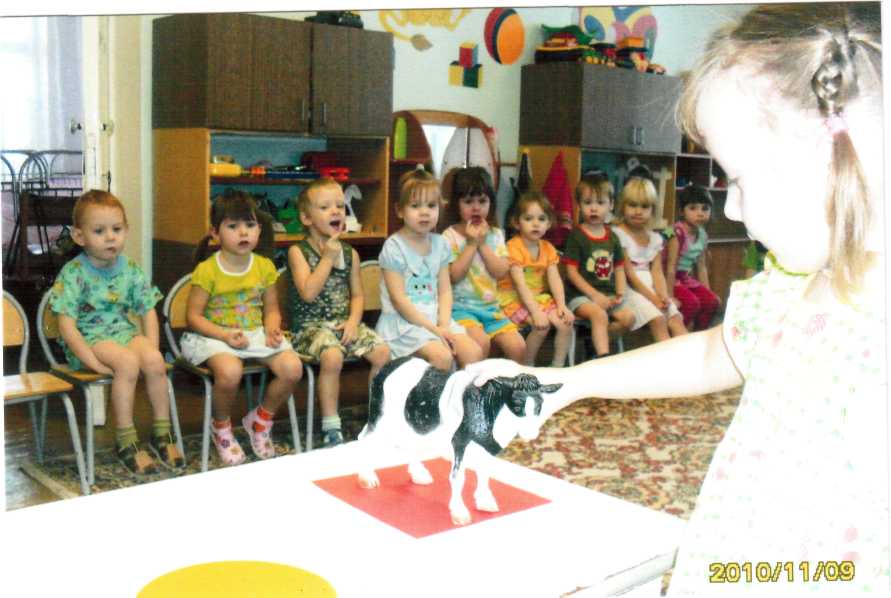 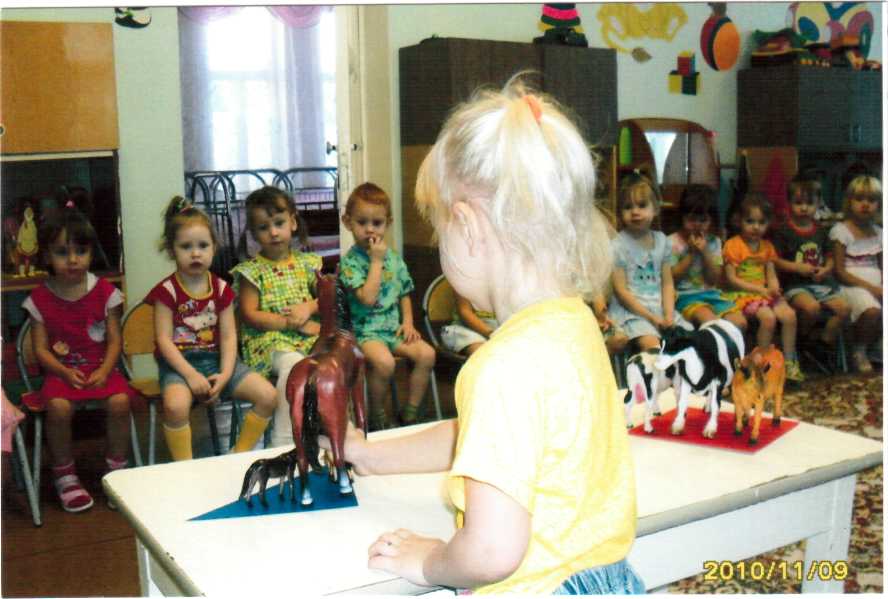 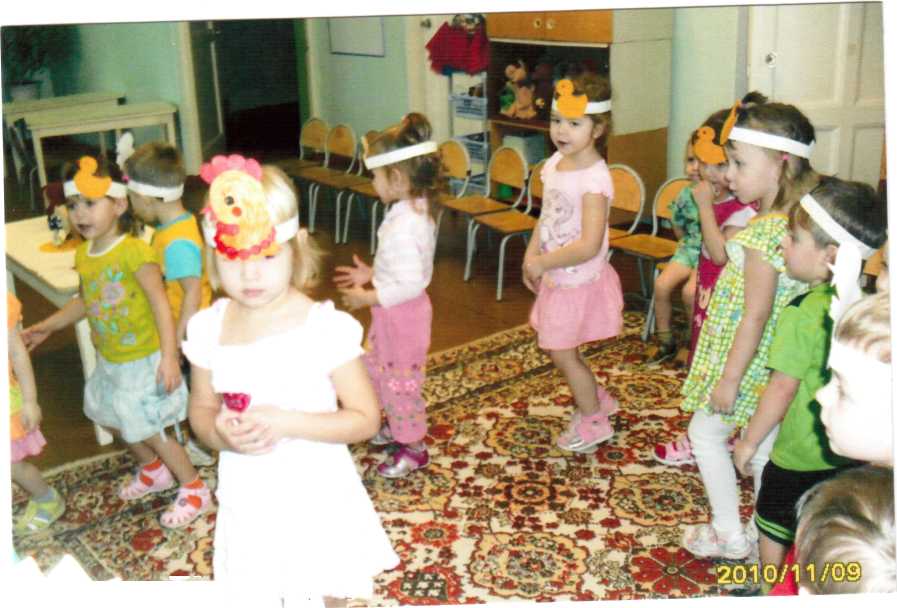 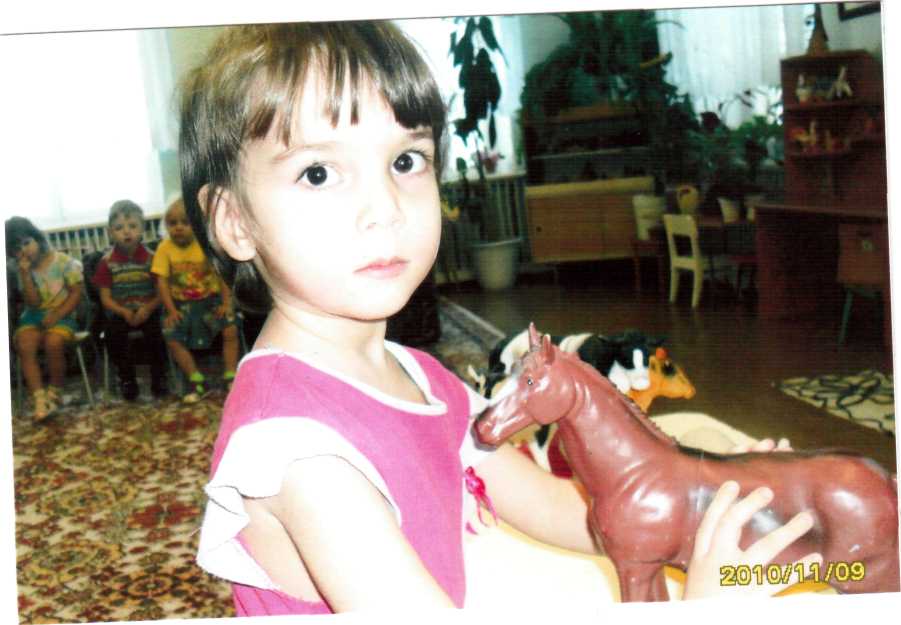 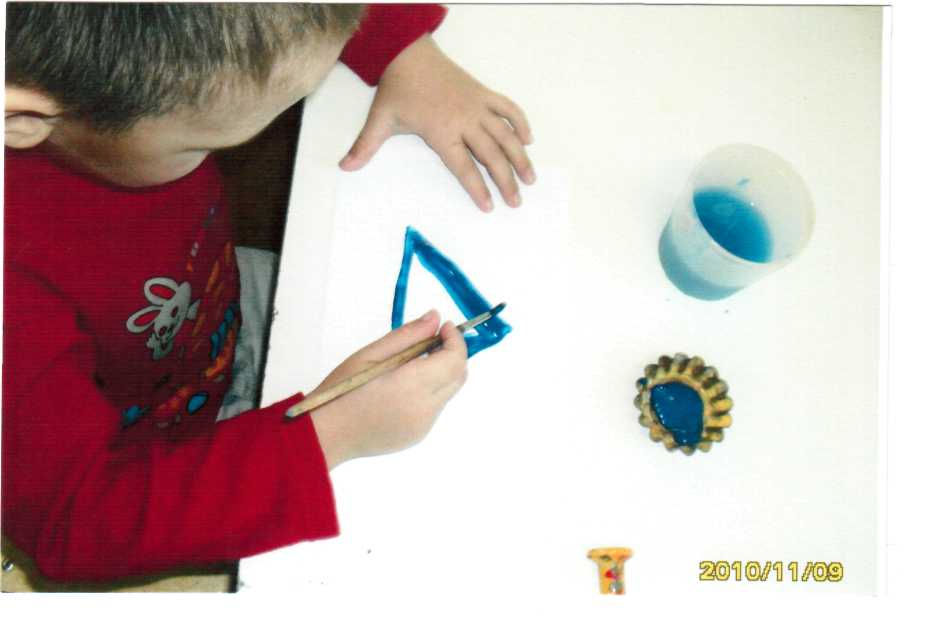 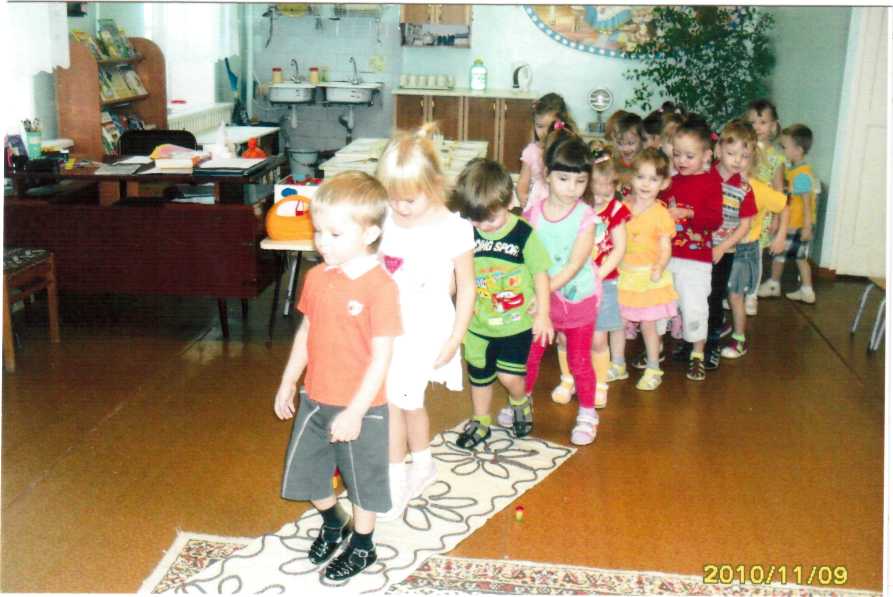 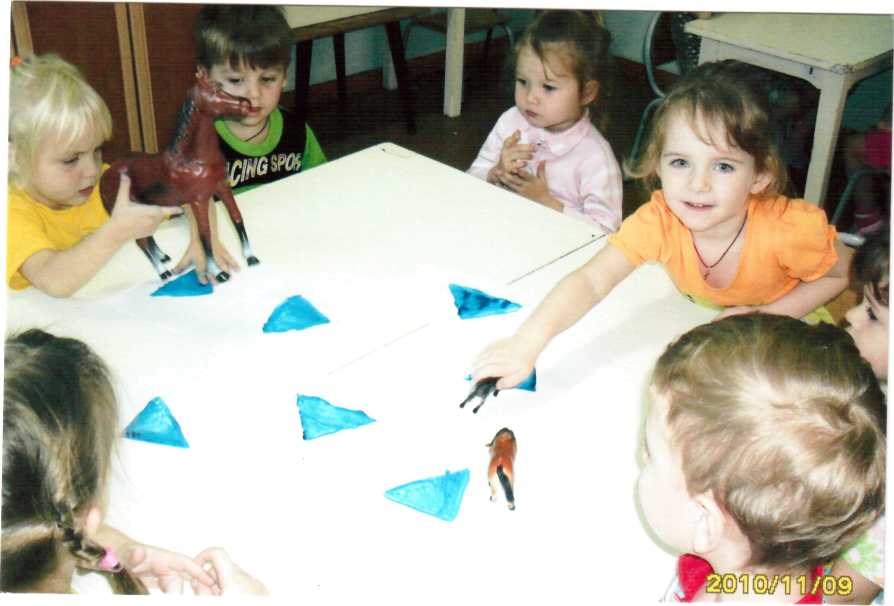 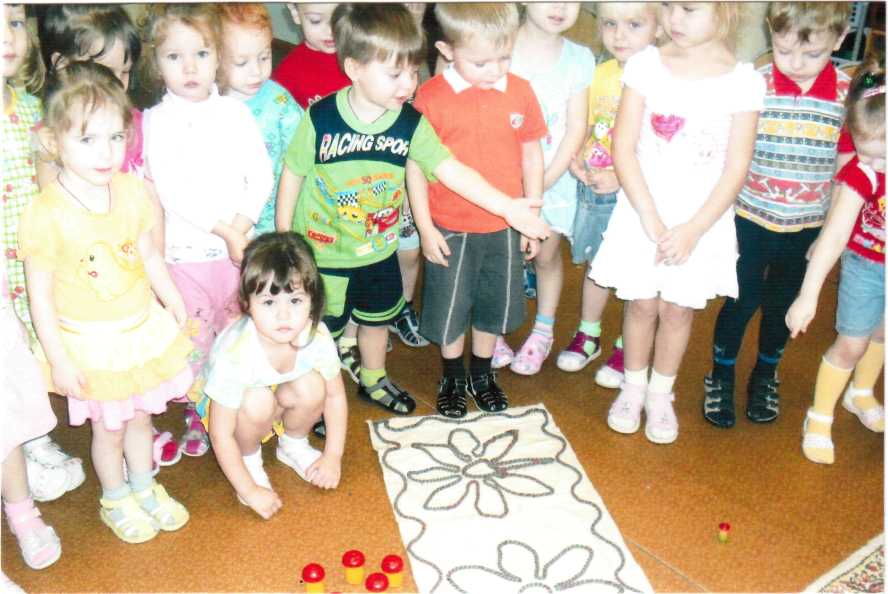 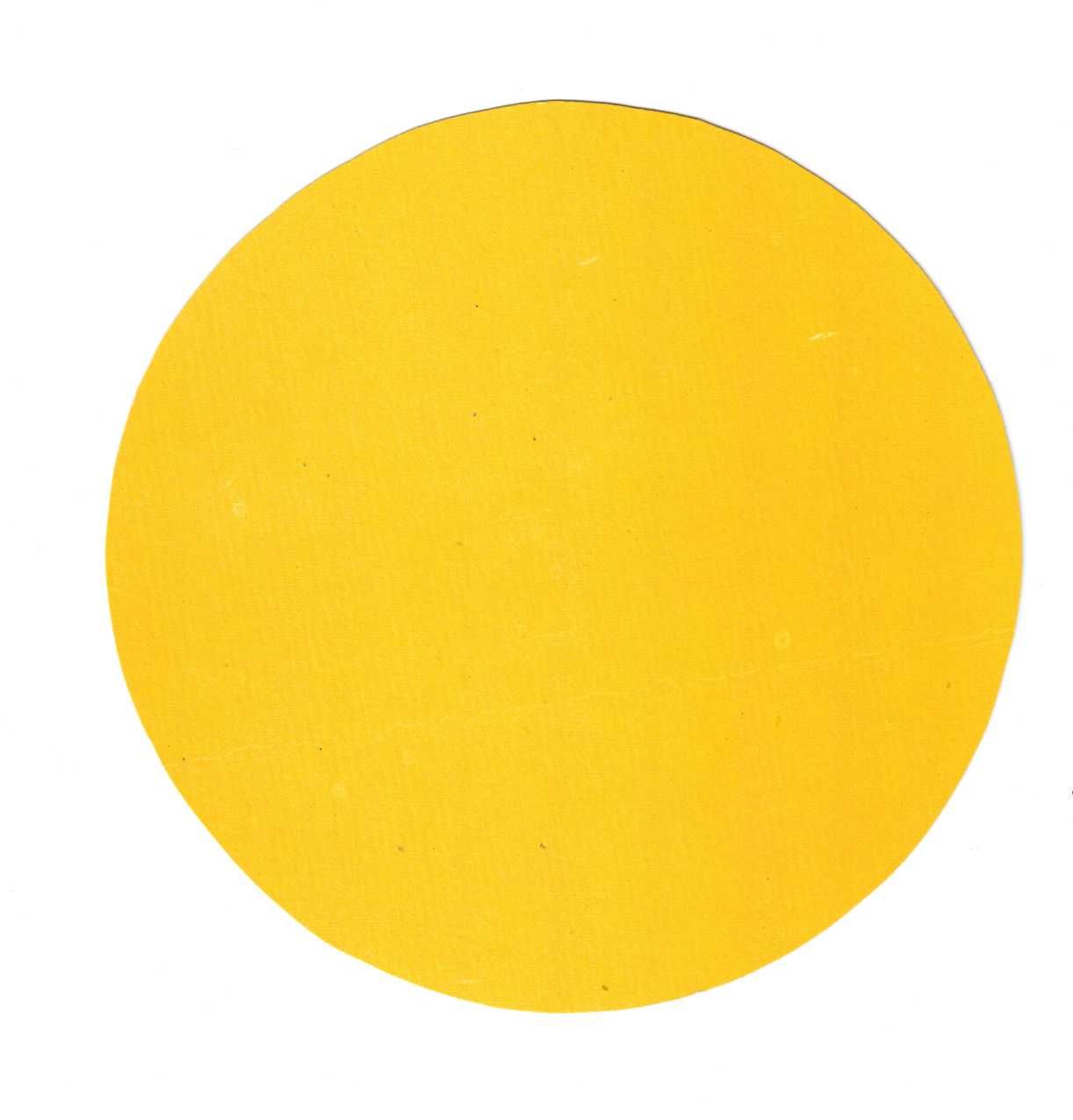 Схема домика для барашек.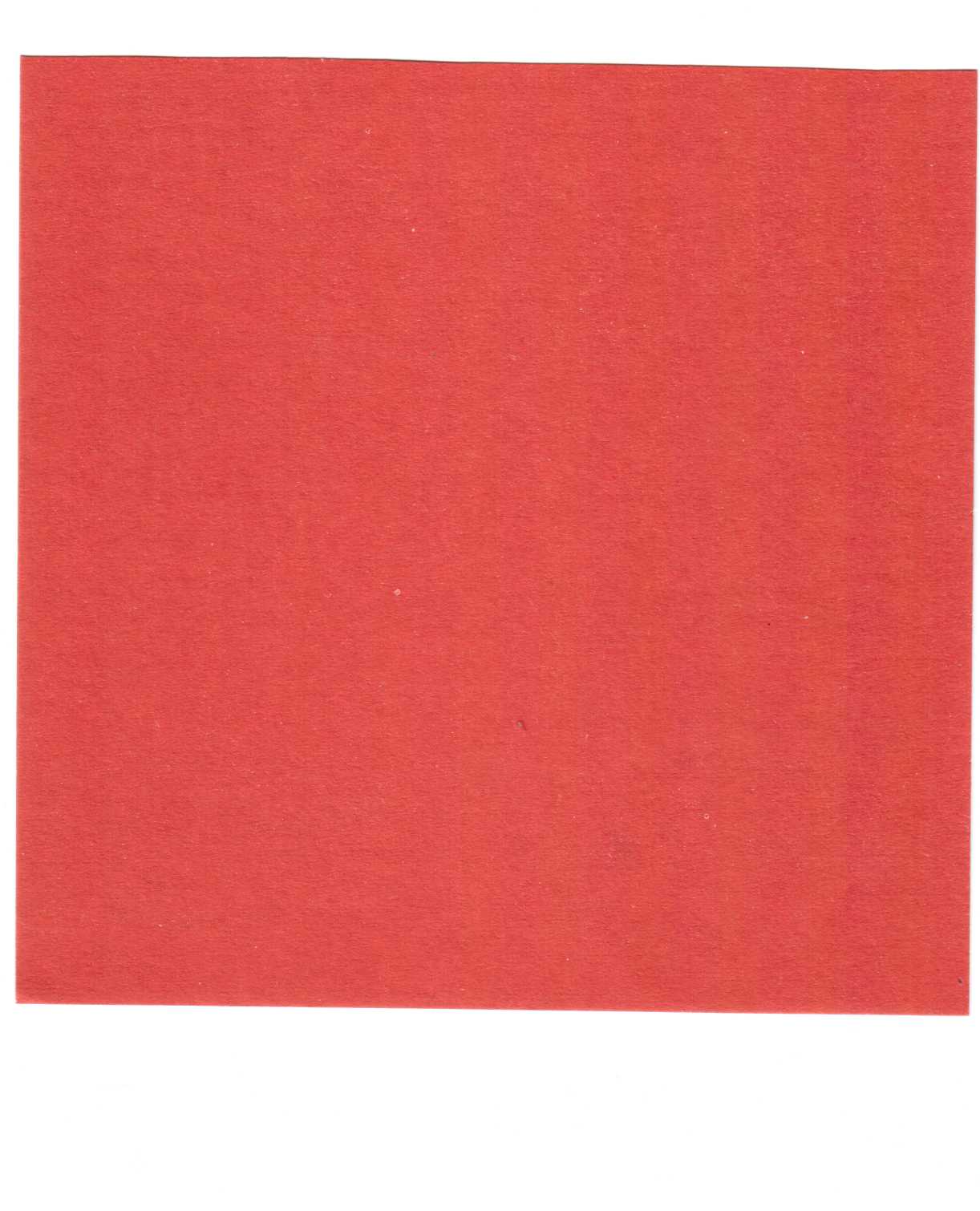 Схема домика для коров и бычка.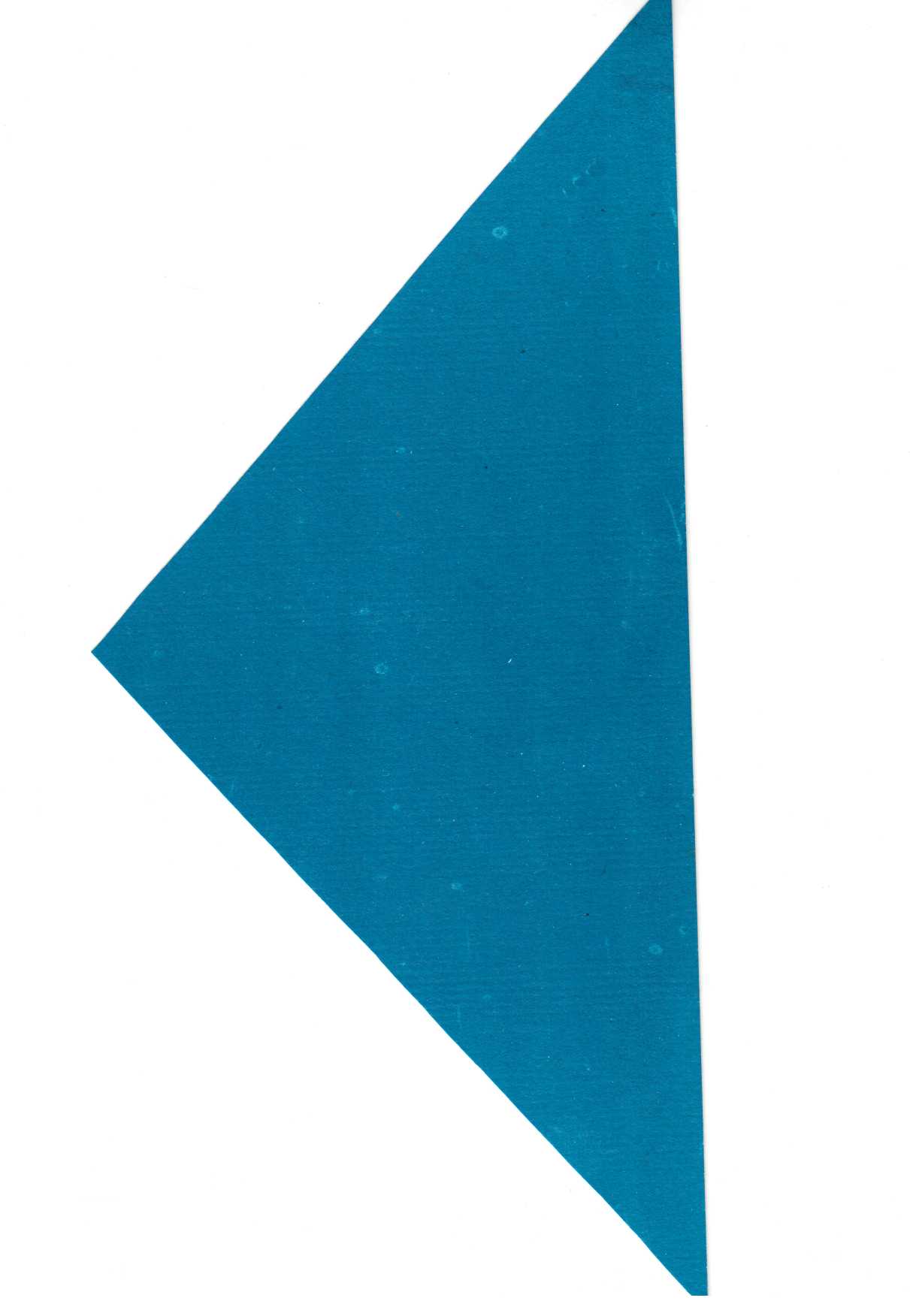 Схема домика для лошадей.Рисунки детей.Благова  Юля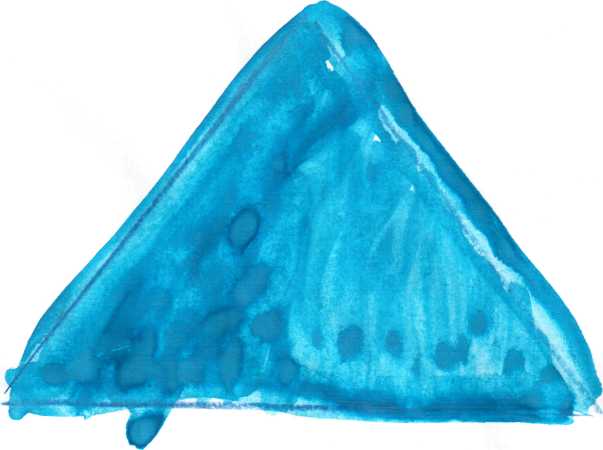 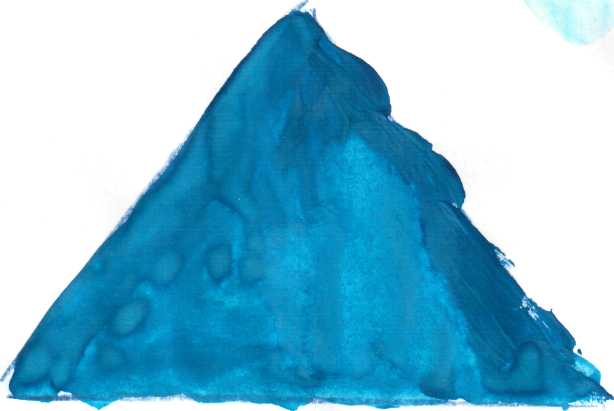                             Кулева Полина